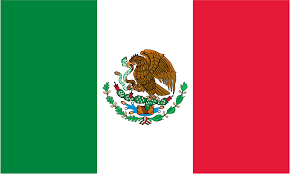 In English writing, we will be…Writing a short story based around another culture. Using this to develop a newspaper report on the main event.Researching and writing an information text based on The Maya.Practicing our writing skills by:Using appropriate levels of formality in different writing genres.Using direct and reported speech.Using figurative language to develop settings and characters with a specific audience and purpose in mind. ALL - Using a wide range of clause structures, sometimes varying their position within the sentence.Y5 - Using a range of parenthesis and securing our punctuation for inverted commas.Y6 – recognising and using the active, passive and subjunctive forms in our writing.In our reading, we will be…Reading a range of short stories from other cultures and information texts from a range of sources.Comparing the vocabulary, formality, directed and reported speech in journalistic writing.Discussing and comparing a range of cultural short stories. Using the different ‘Reading Roles’ to help us answer comprehension questions. In our ‘English Grammar, Punctuation and Spelling’, we will be…Reviewing our previous learning including word classes.Y5 recognising and using a range of suffixes to change word classes. Suffixes: -tious, -cious, -tial, -cial, -ant, -ent, -ance, -ence, -ancy, -ency, -fer.Y6 revising our use of parenthesis, a range of suffixes (see above) and the sentence structures of formal vs informal writing.Practicing Y5/6 spelling words: conscious, especially, apparent, relevant, excellent, sufficient, existence, convenience. In Mathematics, we will be…Place Value:  interpreting negative numbers in context including reading scales and axis.Calculations: Y5 using partitioning to support multiplication of 2-digit numbers. Using formal methods of long multiplication and short division. Securing times table facts to 12 x. Y6 continuing to consolidate our use of short/long multiplication and long division.  Using our knowledge of the order of operations to carry out calculations including +, -, X and ÷. Fractions:  converting between fractions and decimals (Y6 – also %). Finding equivalent fractions. Geometry: Y5 -identifying, describing and representing the position of a shape following a reflection or translation, using the appropriate language, and knowing that the shape has not changed. Y6 drawing and translating simple shapes on the coordinate plane and reflect them in the axes. Rotations, reflections and translations. Describing positions on the full coordinate grid (all four quadrants).Measure: using four operations, decimal notation and scaling to solve problems involving length and mass. Y5  understanding and using equivalences between common metric and imperial units such as inches, pounds and pints. Comparing and ordering mass and volume/capacity. Estimating volume and capacity. Y6 converting between miles and kms. Solving problems involving calculation with units of measure and conversion up to 3decimal places. Calculate the area of parallelograms and triangles.In Science, we will be…Learning about the human circulatory system and how the body absorbs and uses the energy it gains from nutrition.Investigating how diet and exercise choices have an effect on our general health and wellbeing. In Geography and History, we will be…Using maps and atlases to locate Mexico and its features.Exploring and researching The Mayan civilization.In Art and DT, we will be…Exploring Mayan art and using our painting skills to produce our own interpretations. Practicing a range of cooking techniques and creating Mexican-inspired dips. In PSHCE, we will be…Understanding how to have a healthy, balanced lifestyle building on the ideas and themes in our Science topic. In French, we will be…Continuing to learn a range of vocabulary linked to family and friends. Learning how to understand and give directions in French. In Music, we will be…Investigating the dynamics, tempo and structure of South American MusicIn RE, we will be…Investigating the concept of good and evil within the Hindu stories and celebrations of Holi.In PE, we will be…Dance (indoor) learning a range of steps to create our own dance routine inspired by salsa, samba and rumba. Working on our invasion game skills in netball.In Computing, we will be…Using digital literacy skills in our research of the Mayan civilization. Developing our database skills present data on different countries in South AmericaThis term’s vocabulary will be…Science – blood, blood vessels, arteries, veins, capillaries, heart, pumps, oxygen, carbon dioxide, lungs, nutrients, waterHistory/Geography - axis, grid reference, longitude, latitude, Number system, astronomy, calendar system, Hieroglyphic writing